Atelier scientifique - Cartographier sa controverseTravail sur les controverses scientifiques Objectifs :Identifier les types de sites sélectionnés sur le padletCréer des groupes de 5 élèves Remplir la fiche missionCréer un document collectif avec les informations demandées Créer une affiche de la controverse à partir des informations collectées NB : Chacun doit participer à au moins une mission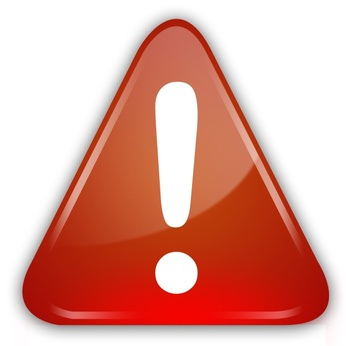 Le titre : Le titre : Le titre : Mission DétailNom prénom Définition En quoi c’est une controverseEn quoi elle vous semble intéressante ?Chronologie Les dates clésLes acteurs (pour)Citez leurs noms et/ou institutions (si possible), de quel type d’acteur s’agit-il ?et leurs points de vue, leurs arguments  Les acteurs (contre)Citez leurs noms et/ou institutions (si possible), de quel type d’acteur s’agit-il ?et leur point de vue , leurs argumentsLes sources qui vous ont permis d’identifier cette controverseaussi précis que possible = pas « un journal », mais Le Figaro, janvier 2016, page 10Création de l’affiche Responsable :- du rendu global de l’affiche- de l’évolution du projet